MatematikaMeno: Priezvisko:Trieda: 6.AVypracoval (a): Mgr. Martina Krajčovič IľkováDomáce úlohy od 25.01.2021 – 29.01.2021Opakovanie násobenia2, Peťo kúpil 6 balíčkov keksov po 5 kusov. Koľko keksov má Peťo?Výpočet:______________________________________________________________________________________________________________________________________________________________________Písomne sčítaj.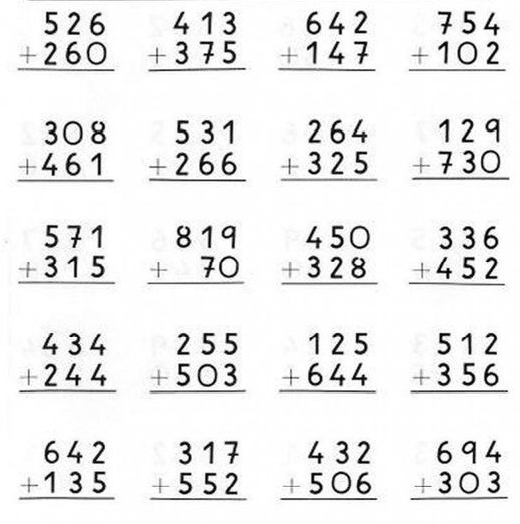 Pozorne počítaj…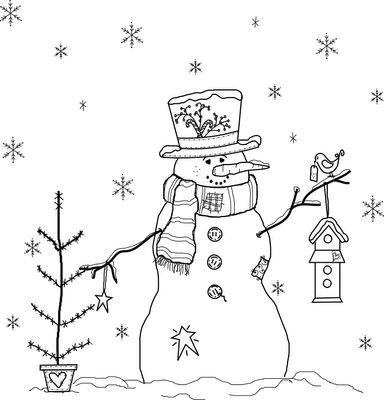 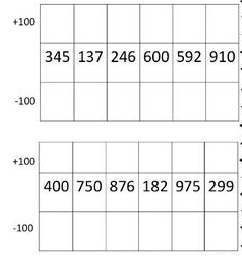 Vyfarbi podľa 									OpakovanieZapíš v skrátenom tvare.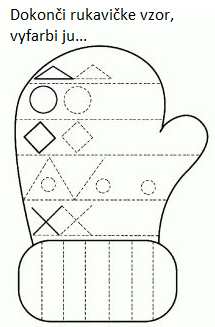 500  + 30 + 4 =				200 + 40 + 9 =300 + 60 + 5 =				400 + 90 + 2 =700 + 10 + 7 =				600 + 50 + 7 =300 + 5 =					400 + 20 =60 + 9 =					300 + 7 =500 + 63 = 					80 + 700 =Hra na skrývačku. Niektoré čísla sa skryli, ale ty ich určite objavíš.OpakovaniePríklady násobenia spoj s príkladmi sčítania, rozmýšľaj…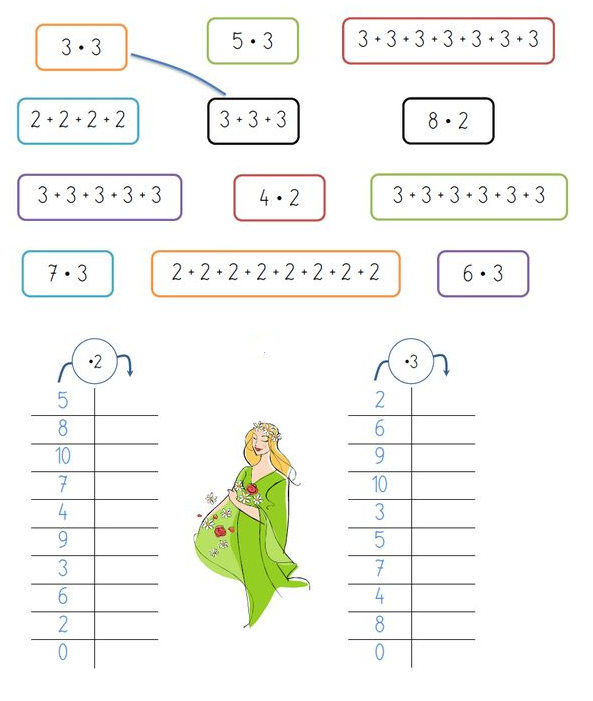 Počítaj príklady…Lievikové počítanie.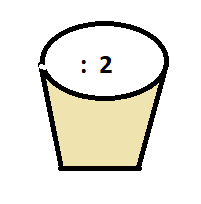 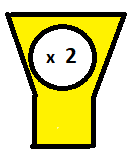 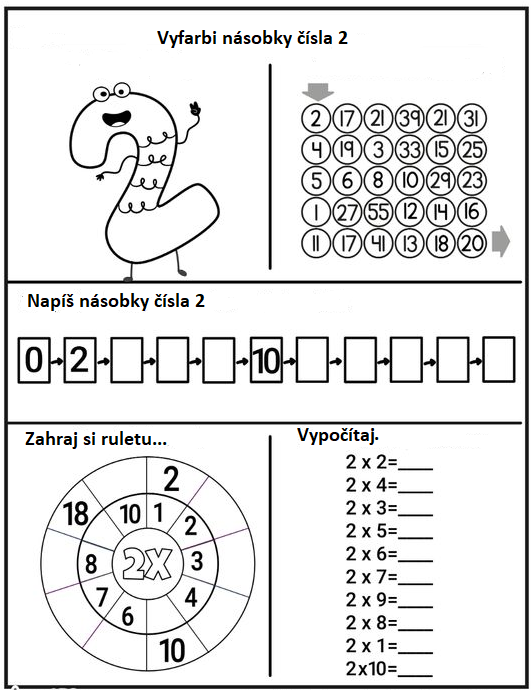 Napíš príklady násobenia a vypočítaj.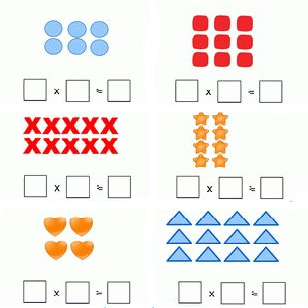 VypočítajVypočítajVypočítaj8 . 8 = 2 . 2 =4 . 4 = 7 . 2 =6 . 8 = 7 . 6 =4 . 6 =4 . 9 = 3 . 3 =8 . 4 =7 . 7 =9 . 5 =3 . 7 =5 . 4 =8 . 7 =5 . 9 =3 . 6 = 2 . 9 =2 . 8 =9 . 3 = 5 . 8 =1 . 10 = 8 . 5 = 10 . 10 =91013636670110113117233236240410414500505623628